Барање 14-4132/1Како надлежна институција за ПТЦ Табановце бараме да ни одговорите дали тоа се центри од отворен или затворен карактер?Колку лица – странци своеволно и без придружба на полиција ги напуштиле ПТЦ Винојуг во 2015, 2016, 2017, 2018, 2019 и до 30.06.2020 поединечно по години?Колку лица баратели на азил своеволно и без придружба го напуштиле ПТЦ Винојуг во 2015, 2016, 2017, 2018, 2019 и до 30.06.2020 поединечно по години?Колку лица - странци своеволно и без придружба на полиција го напуштиле ПТЦ Винојуг во 2015, 2016, 2017, 2018, 2019 и до 30.06.2020 поединечно по години?Колку лица – баратели на азил своеволно и без придружба на полиција го напуштиле ПТЦ Винојуг во 2015, 2016, 2017, 2018, 2019 и до 30.06.2020 поединечно по години?Одговор: 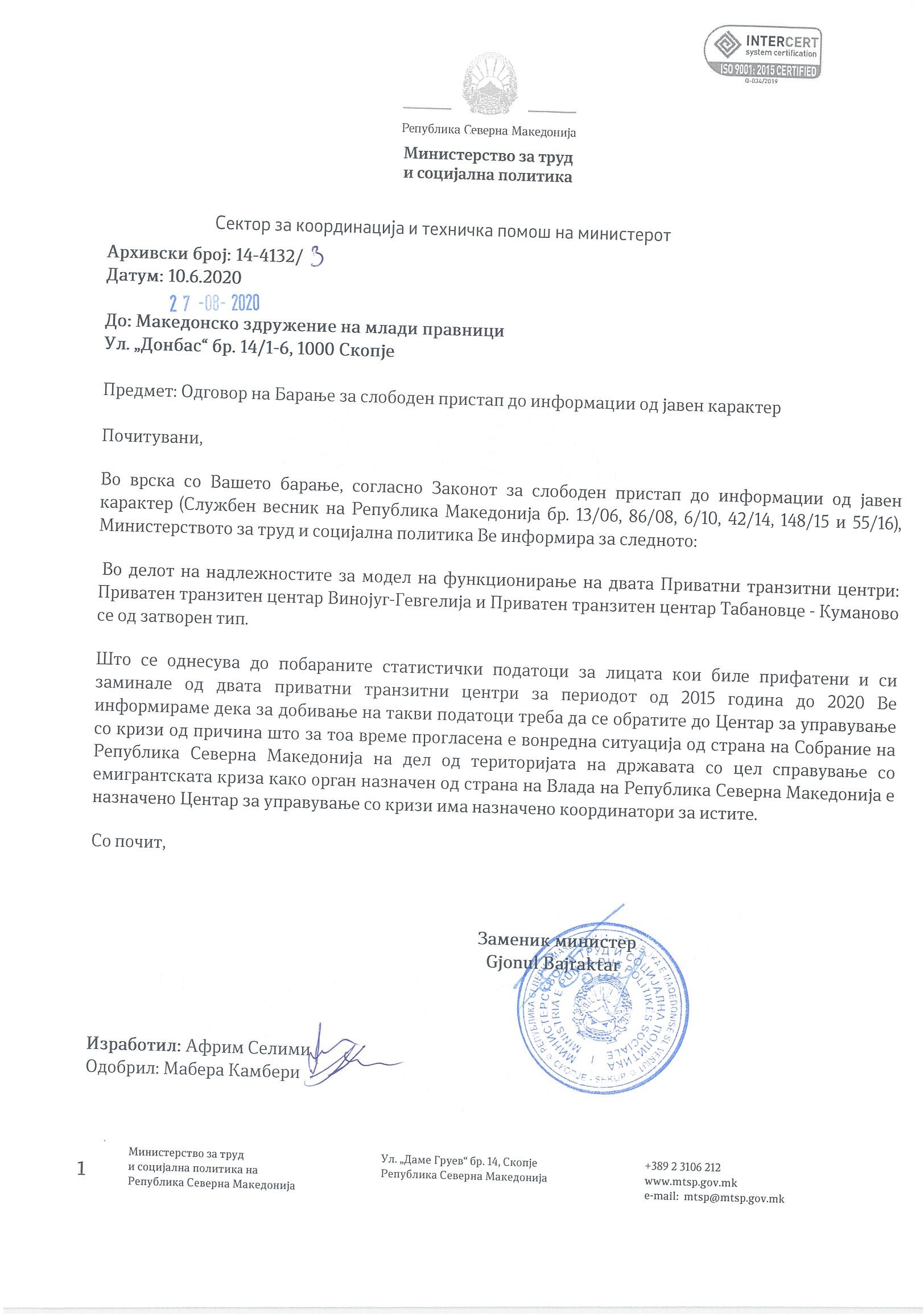 